MOÇÃO Nº 417/2017Manifesta apelo ao Excelentíssimo Senhor Prefeito Municipal Denis Eduardo Andia, bem como ao Ilustríssimo Senhor Secretario Rodrigo Maiello, proceda o cascalhamento e nivelamento em toda a extensão da Rua José Petrine e Rua Antônio Angolini, no bairro Vale das Cigarras.Senhor Presidente,Senhores Vereadores, CONSIDERANDO que, moradores do local procuraram por este Vereador, pedindo providências quanto o cascalhamento e nivelamento do local supramencionado, pois com os dias de chuva o local fica intransitável devido ao acúmulo de água e barro, dificultando o acesso as casas e chácaras onde reside munícipes;CONSIDERANDO que o local está intransitável devido os buracos formado pela chuva e enxurradas, colocando em risco os moradores que necessitam transitar no local com seu veículo, não tendo a segurança necessária;Por todas as razões aqui expostas, nos termos do Capítulo IV do Título V do Regimento Interno desta Casa de Leis, A CÂMARA MUNICIPAL DE SANTA BÁRBARA D’OESTE, ESTADO DE SÃO PAULO, Manifesta apelo ao Excelentíssimo Senhor Prefeito Municipal Denis Eduardo Andia, bem como ao Ilustríssimo Senhor Secretario Rodrigo Maiello, proceda o cascalhamento e nivelamento em toda a extensão da Rua José Petrine e Rua Antônio Angolini, no bairro Vale das Cigarras.Plenário “Dr. Tancredo Neves”, em 22 de Maio de 2.017.FELIPE SANCHES-Vereador-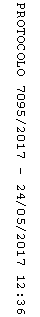 